																									NO. 64JOURNALOF THESENATEOF THESTATE OF SOUTH CAROLINAREGULAR SESSION BEGINNING TUESDAY, JANUARY 10, 2023_________FRIDAY, APRIL 26, 2024Friday, April 26, 2024(Local Session)Indicates Matter StrickenIndicates New Matter	The Senate assembled at 11:00 A.M., the hour to which it stood adjourned, and was called to order by the ACTING PRESIDENT, Senator DEVINE.READ THE THIRD TIMESENT TO THE HOUSE	The following Bills and Resolution were read the third time and ordered sent to the House:	S. 1242 -- Senators McLeod, Shealy, Matthews, Senn, Gustafson, Devine, Setzler and Malloy:  A BILL TO AMEND THE SOUTH CAROLINA CODE OF LAWS BY AMENDING SECTION 56‑3‑14210, RELATING TO UNIVERSITY OF SOUTH CAROLINA 2017 AND 2022 WOMEN’S BASKETBALL NATIONAL CHAMPIONS SPECIAL LICENSE PLATES, SO AS TO PROVIDE FOR THE ISSUANCE OF “UNIVERSITY OF SOUTH CAROLINA 2024 WOMEN’S BASKETBALL NATIONAL CHAMPIONS” SPECIAL LICENSE PLATES BY THE DEPARTMENT.	On motion of Senator GROOMS.	S. 1276 -- Senators McElveen, Shealy and Young:  A JOINT RESOLUTION TO SUSPEND THE PROVISIONS OF ACT 58 OF 2023, RELATING TO THE BOARD OF TRUSTEES FOR THE VETERANS' TRUST FUND OF SOUTH CAROLINA, UNTIL JUNE 1, 2026.	On motion of Senator McELVEEN.	S. 1285 -- Senator Malloy:  A BILL TO AMEND ACT 259 OF 1961, RELATING TO THE HARTSVILLE COMMUNITY CENTER BUILDING COMMISSION, SO AS TO INCREASE THE COMMISSION’S MEMBERSHIP FROM THREE TO FIVE MEMBERS, AND TO DELETE REFERENCES TO INITIAL BOARD MEMBERS.	On motion of Senator MALLOY.SECOND READING BILL	S. 1292 -- Senator Massey:  A BILL TO AMEND ACT 595 OF 1992, AS AMENDED, RELATING TO THE BOARD OF TRUSTEES OF THE EDGEFIELD COUNTY SCHOOL DISTRICT, SO AS TO REAPPORTION THE SEVEN SINGLE-MEMBER DISTRICTS FROM WHICH THE TRUSTEES ARE ELECTED BEGINNING WITH THE SCHOOL DISTRICT ELECTIONS IN 2024, TO REDESIGNATE THE MAP NUMBER ON WHICH THESE ELECTION DISTRICTS ARE DELINEATED, AND TO PROVIDE DEMOGRAPHIC INFORMATION PERTAINING TO THE REAPPORTIONED ELECTION DISTRICTS.	On motion of Senator MASSEY.ADJOURNMENT	At 11:04 A.M., on motion of Senator HARPOOTLIAN, the Senate adjourned to meet next Tuesday, April 30, 2024, at 12:00 Noon.* * *SENATE JOURNAL INDEXS. 1242	1S. 1276	1S. 1285	1S. 1292	2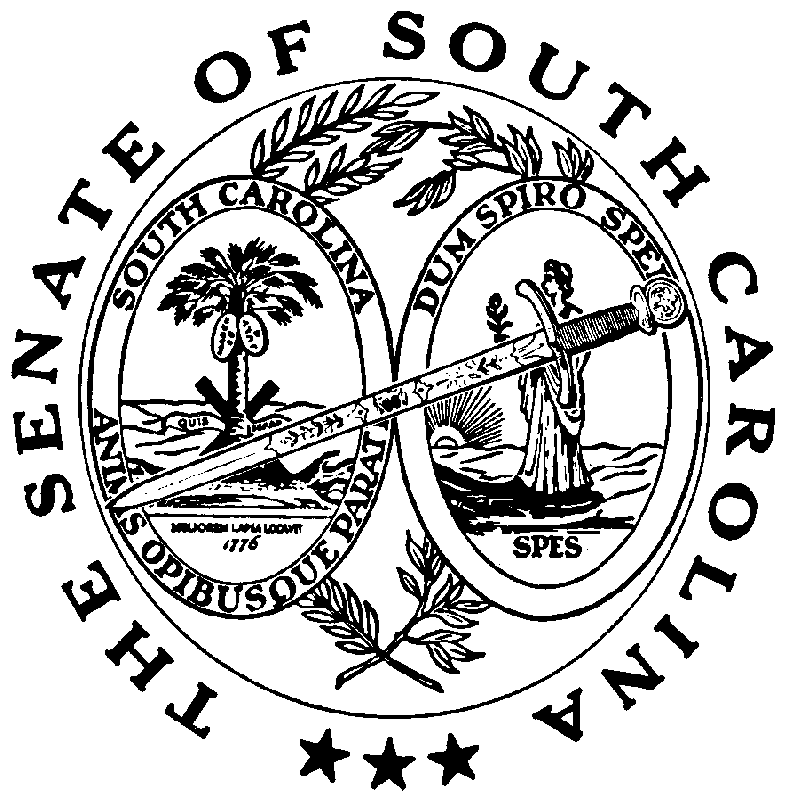 